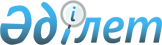 Қазақстан Республикасы Үкіметінің 2000 жылғы 12 ақпандағы N 229 қаулысына өзгеріс енгізу туралы
					
			Күшін жойған
			
			
		
					Қазақстан Республикасы Үкіметінің қаулысы 2003 жылғы 16 қаңтар N 25.
Күші жойылды - ҚР Үкіметінің 2004.03.17. N 330 қаулысымен.

      Қазақстан Республикасының Үкіметі қаулы етеді:




      1. "Қазақстан Республикасының орталық атқарушы органдарына ведомстволық бағыныстағы мемлекеттік мекемелер штат санының лимиттерін бекіту туралы" Қазақстан Республикасы Үкіметінің 2000 жылғы 12 ақпандағы N 229 
 қаулысына 
 мынадай өзгеріс енгізілсін:



      көрсетілген қаулымен бекітілген Республикалық бюджеттің қаражаты есебінен қаржыландырылатын Қазақстан Республикасының орталық атқарушы органдарына ведомстволық бағыныстағы мемлекеттік мекемелер штат санының лимиттерінде:



      "Қазақстан Республикасының Әділет министрлігі" деген 5-бөлімде:



      "Түзеу мекемелері" деген жолда "12 382" деген сандар "12 900" деген сандармен ауыстырылсын.




      2. Осы қаулы 2003 жылғы 1 қаңтардан бастап күшіне енеді.


     

 Қазақстан Республикасының




      Премьер-Министрі


					© 2012. Қазақстан Республикасы Әділет министрлігінің «Қазақстан Республикасының Заңнама және құқықтық ақпарат институты» ШЖҚ РМК
				